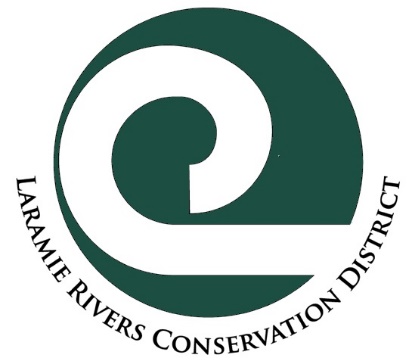 Who is Eligible:Albany County residents, businesses, and landownersProject ExamplesSoil analysis for gardens or crops, for nutrient information or contaminationPotable/Irrigation/Livestock water analysisTrace metals in waterForage analysis for nutritional valueIneligible ProjectAny analysis on a third party’s property without their written permissionFundingThe Cost Share program matches up to 50% of project costs.  This is a reimbursement of cost paid to the applicant after the project is complete.Maximum match is 50% of project cost, up to $250.00.Soil, water, and plant Analysis Cost-Share request with a 50% match of over $250.00 may be applied for with the Rural Cost-Share programApplicants can apply once per calendar year (January 1st to December 31st )Criteria for Cost ShareFor a project to be eligible for LRCD cost share funds, a project must:Clearly meet objectives of this program.Contact LRCD staff to discuss your objectives and what kind of analyses may be needed.Be approved by LRCD staff before samples are taken to lab.Be fully completed within one year of approval.Be approved on a first-come, first-served basis.Application and Program ProcedureSelf-assessment: does your proposed project meet the objectives of this program?Contact LRCD staff to determine if project meets the criteria.Select a lab, get cost estimates, and apply for cost share.LRCD staff reviews and authorizes Application/AgreementComplete work as described in the Application/Agreement.Turn in: 1) receipts; 2) reimbursement worksheet 3) tax form, if required; and 4) signed Agreement Completion Certification.LRCD Board of Supervisors reviews completed project and authorizes reimbursement.You should receive reimbursement check by mail within 15 days of monthly board meeting.THE LRCD BOARD OF SUPERVISORS RESERVES THE RIGHT TO DECIDE WHETHER PROPOSED COSTS ARE REASONABLE AND WHETHER A PROJECT DESIGN IS APPROPRIATE.Laramie Rivers Conservation DistrictAnalysis Cost Share Application and Agreement FormApplicant Name: __________________________________________________________ Date: ___________________Or Company Name:______________________________________ Represented by: ____________________________												(Name/Title)Mailing Address: __________________________________________________________________________________Project address if different: ___________________________________________________________________________Phone: ____________________________________ Email:_________________________________________________Do you own or rentProject category (check those that apply)	Water portability (bacteria and salts, nutrients)	Forage nutrition (i.e.: protein in hay)	Water for irrigation/livestock (salts)		Trace/heavy metal in soils	Soil for gardening (soil nutrients)			Trace/heavy metal in water	Other (specify)_____________________________Justification for project – State the situation leading to your need for analyses:Estimated project total: $				Attach detailed budget-LRCD does not cost share on the sales tax50% cost share request: $Public benefit:  conservation of natural resources 		 promotion of health/safety of citizens  protection of the tax baseAPPLICATION AND APPROVAL___________________________________________________________	Date:_________________________Signature of Applicant___________________________________________________________	Date:_________________________Signature of Landowner (if Applicant is Lessee/Renter)___________________________________________________________	Date:_________________________Application Approval by District StaffPURCHASES MADE BEFORE APPROVAL MAY NOT BE ELIGIBLE FOR COST SHARE!PLEASE NOTE THAT COST SHARE FUNDS MAY BE SUBJECT TO FEDERAL INCOME TAX!__________________________________________________________________________________________Agreement Completion Certificate (must be signed prior to payment)I hereby certify that implementation of the conservation practices proposed in the Application/Agreement have been completed according to the Objectives and Criteria of this program as of the date shown below.  The receipts I provided reflect the true cost of implementing the project authorized.________________________________________________________________________________________________Signature of Applicant									Date_________________________________________________________________________________________________Signature of Landowner (if Applicant is Lessee/Renter)					Date_________________________________________________________________________________________________Project confirmed by LRCD staff							DateDate Reimbursement Approved:_______________________